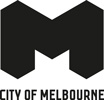 StreetCount 2018A snapshot of people living rough: Five inner Melbourne municipalitiesStreet Count 2018StreetCount 2018 aims to continue to develop an understanding of rough sleeping in Melbourne. This was the first joint count of people sleeping rough in the Cities of Melbourne, Maribyrnong, Yarra, Stonnington and Port Phillip. Thank you to the many volunteers and partner organisations who assisted in StreetCount 2018. Note: population numbers varied to each survey question. The number of people counted is listed in each section.StreetCount 2018 detailsWhen: Tuesday 19 June 2018Time: Conducted between 3am and 3pmWhere: Approximately 70% of the municipalitiesAreas: 176 across all five municipalitiesVolunteers: 400 volunteers assisted with the countTotal count: 392 people sleeping rough.LocationWhere people were sleeping35% on the street13% in parks48% in other locations.392 people were counted.Length of time in current location42% had stayed in their current location for under one month15% had stayed in their current location for over one year.109 people were counted.Number of places stayed in last month31% had stayed in the one place in the last month22% had stayed in seven places or more in the last month.100 people were counted.Length of time moving around14% transient for more than five years (101 people counted).DemographicsAge54% aged 26 to 4034% aged 41 to 60.283 people counted.Gender78% male22% female.301 people countedOther demographic information31% presented as single (374 people counted)79% were Australian born (113 people counted)14% identified as Aboriginal and Torres Strait Islander (112 people counted).Use of servicesPlanned service usages68% planned to use a service later in the day (112 people counted).Public housing42% were on the public housing waiting list (109 people counted).Smartphone usage49% said they used a smartphone (109 people counted).